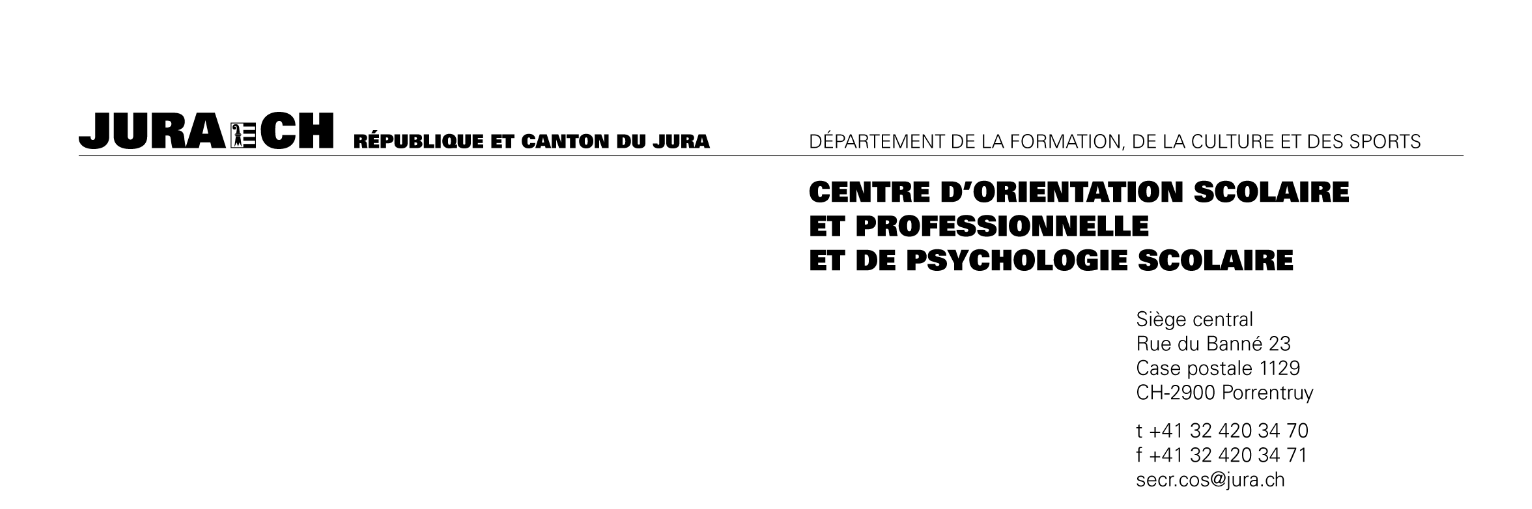 Demande de prestation en psychologie scolaire
à compléter exclusivement de manière numérique B.   Consultation individuelle en psychologie scolaire1. Données concernant l’élèveNom :      		Prénom :      Sexe : F    M    Indéterminé	Date de naissance :      Degré scolaire actuel :      	Degré effectif :      Adresse :      		NPA, Localité :      2. Données concernant les représentants légauxMère	Nom :      		Prénom :      Adresse :      	NPA, Localité :           Tél. privé :      		Tél. portable :      		Adresse courriel :      Père	Nom :      	Prénom :      Adresse :      	NPA, Localité :           Tél. privé :      	Tél. portable :      		Adresse courriel :      Autorité parentale :  Conjointe	  Mère  Père  Autre (préciser)      3. Mesures en cours / adaptations pédagogiques Appui (Nom/Prénom/Tél.)       Soutien (Nom/Prénom/Tél.)       Logopédie (Nom/Prénom/Tél.)       Psychomotricité (Nom/Prénom/Tél.)       Autre(s) : la-lesquelles :       4. Equipe pédagogiqueEnseignant-e-s titulaire-s	Nom :      		Prénom :      		Tél. :      	Adresse courriel :      	Nom :      		Prénom :      		Tél. :      	Adresse courriel :      	La situation est-elle connue du-de la conseiller-ère pédagogique ?	 oui	 nonSi oui, des adaptations pédagogiques sont-elles déjà organisées ? Lesquelles :      5. Quelle(s) question(s) concrète(s) avez-vous à formuler à l’égard de la psychologie scolaire ?6. Rapport de l’enseignant-e titulaire6a. Joindre un rapport détaillé non manuscrit de l’enseignant-e titulaire d’une page A4 minimum. Joindre en complément le rapport d’évaluation de l’enseignant-e spécialisé-e si l’enfant est suivi.6b. L’enfant risque-t-il une situation de non promotion ? oui	 non		Si oui, préciser dans quelle(s) matière(s) :      6c. Remarques éventuelles7. Un interprète est-il nécessaire en vue de la consultation ? oui	 non		Si oui, préciser la langue :      Le présent document et ses annexes sont présentés aux parents / représentants légaux au travers d’un entretien. Ces derniers, par leur signature en bas du présent formulaire, confirment avoir pris connaissance de l’ensemble des documents et autorisent l’échange d’information entre le service de psychologie scolaire et les partenaires pédagogiques concernés (enseignant-e titulaires, enseignant-e spécialisé-e et conseiller-ère pédagogique).Lieu, date :      Signature des parents / représentants légaux : 	Signature de l’enseignant-e titulaire : 	Finalisation de la demandeTous les champs du présent document sont obligatoires. Une demande incomplète ne sera pas traitée.Ce document dûment complété est à imprimer, à signer et à envoyer à l’adresse suivante :Centre d’orientation scolaire et professionnelleet de psychologie scolaire (COS)Siège centralRue du Banné 23Case postale 11292900 Porrentruyou par courriel à secr.cos@jura.chToute demande dûment complétée sera traitée par le secrétariat. Ce dernier se chargera de prendre contact avec les parents pour fixer un premier rendez-vous avec un-e psychologue scolaire. 